Список стран-участниц Шенгенского соглашения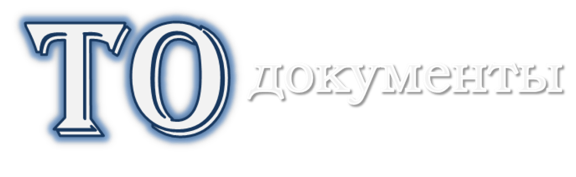 АвстрияБельгияВенгрияГерманияГрецияДанияИспанияИталияИсландияЛатвияЛихтенштейнЛитваЛюксембургМальтаНидерландыНорвегияПольшаПортугалияСловакияСловенияФинляндияФранцияЧехияШвецияШвейцарияЭстония.